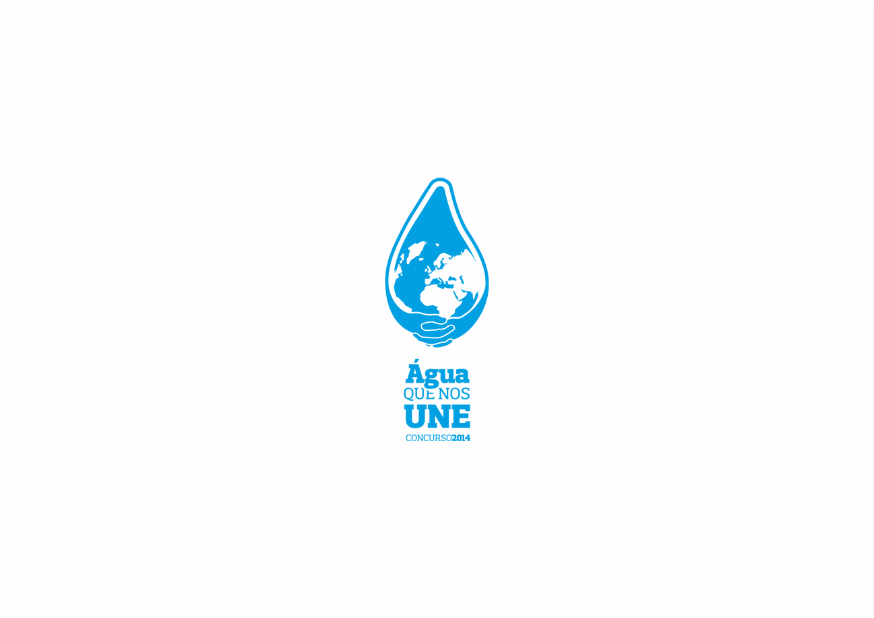 CONCURSO ESCOLAR – “A Água que nos Une” ano letivo 2013/2014ficha de inscriçãopreencher por cada estabelecimento e pelo docente responsável DE cada grupo escolar organizadoNome da escola/agrupamento:_____________________________________________________________________________________________________Nome do docente responsável:_____________________________________________________________________________________________________Telefone: ________________________ E-mail: ______________________________________________________________Indicar no quadro, apresentado em seguida, os seguintes dados:DECLARAÇÃODeclaramos ser conhecedores do Regulamento do Concurso “A ÁGUA QUE NOS UNE”, com o qual estamos inteiramente de acordo. Docente responsável pela inscrição: _______________________________________                                                             Data: ____/________/______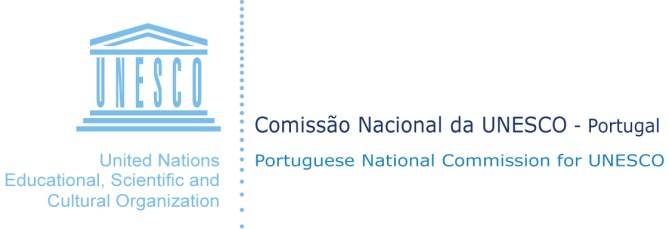 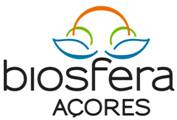 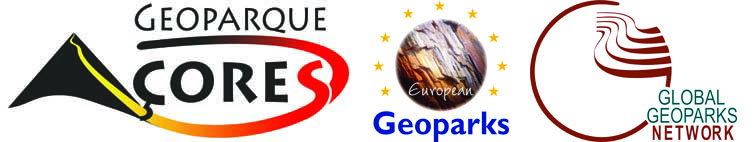 Título do TRABALHOCATEGORIANome dos participantesAnoTurma(s)